	  URZĄD MIEJSKI W ŚWIDNICY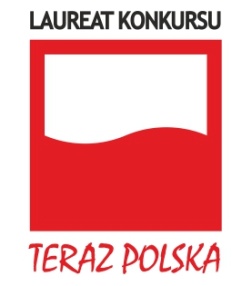 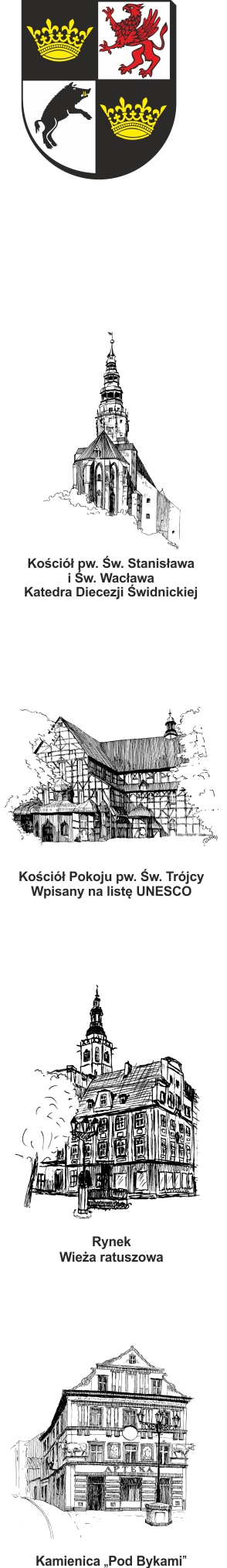 	           Wydział Inwestycji Miejskich	     ul. Armii Krajowej 49, 58 – 100 Świdnica	     tel. (+48 74) 856 28 70-5, fax. (+48 74) 856 87 21	      e-mail: inwestycje@um.swidnica.pl   www.um.swidnica.plP-50/V/24IM.042.8.2021.MS/AM				    Świdnica, dnia 21 maja 2024 roku(IM.042.8.2021.MS/AM/13)Wszyscy WykonawcyDotyczy: postępowania nr P-50/V/24 o udzielenie zamówienia publicznego na roboty budowlane pn.:  „Przebudowa budynku Teatru Miejskiego w Świdnicy”- etap II elewacje. Zamawiający, Gmina Miasto Świdnica, działając na podstawie art. 284  Ustawy Prawo Zamówień Publicznych, w związku z otrzymanym pytaniem do treści SWZ, udziela następujących wyjaśnień: Pytanie: Prosimy o odpowiedź czy na pewno Zamawiający nie przewiduje izolacji poziomej wszystkich ścian zewnętrznych? Jeśli tak, to Wykonawca nie może dać gwarancji na cokoły kamienne oraz tynki do wysokości kapilarnego podciągania wilgoci.Odpowiedź:Ad.1.    Patrz Ad. 5 z dnia 21 maja 2024 roku.Pytanie:Prosimy o odpowiedź czy dając gwarancję na całość wykonanych prac Wykonawca będzie w tym okresie również odpowiadał za całą roślinność- jej pielęgnacje i nasadzenie? Odpowiedź:Ad.2.    Patrz Ad. 23 z dnia 20 maja 2024 r.Pytanie:3.  Prosimy Zamawiającego o załączenie opisu prac do wykonania oraz projektu na łącznik od strony północnej.Odpowiedź:Ad.3Patrz Ad. 17 z dnia 20 maja 2025r.Pytanie:4.  Ze względu na obszerny zakres zamówienia uprzejmie prosimy o wydłużenie terminu składania ofert.Odpowiedź:Ad.4              Zamawiający nie przewiduje wydłużenia terminu składania ofert.DYREKTOR WYDZIAŁUJoanna SalusOtrzymują:AdresatWPI a/aSporządziła: insp. Alicja Marut  (74) 856 28 66